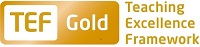 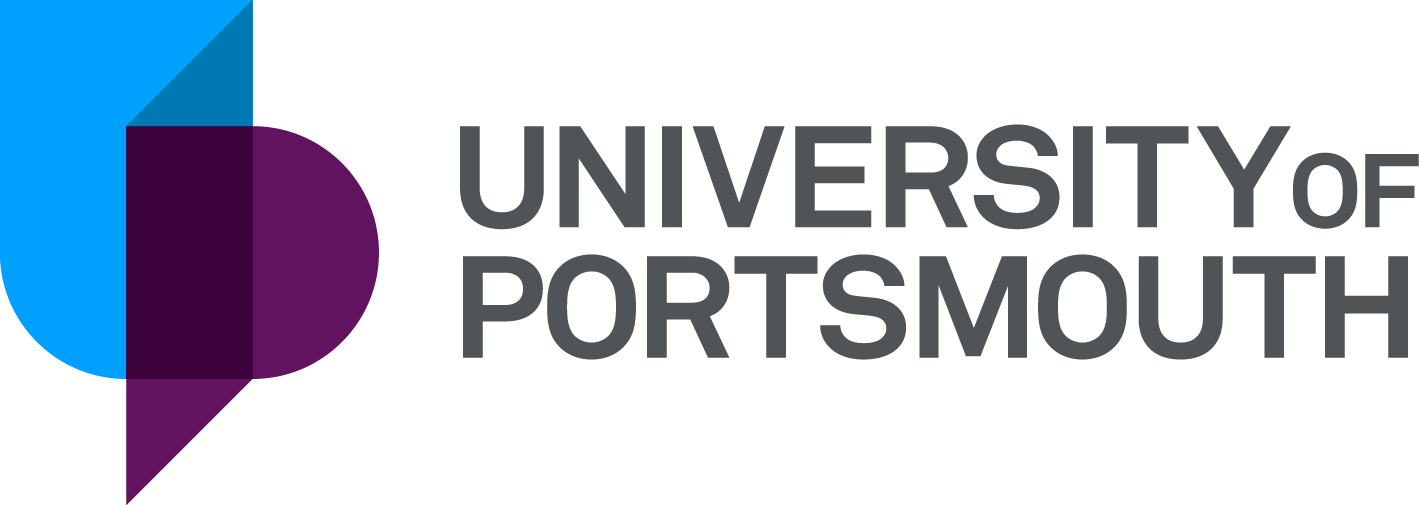 Professional ServicesDepartment of Student & Academic AdministrationQuality Assurance & Academic Standards ManagerZZ007865Information for CandidatesTHE POSTPlease see the attached job description and person specification.TERMS OF APPOINTMENTFull-timePermanentSalary is in the range £43,155 - £52,841 per annum and progress to the top of the scale is by annual increments payable on 1st April each year.  Salary is paid into a bank or building society monthly in arrears.The full-time standard University hours are 37 per week which are normally from 8.30 a.m. to 5.15 p.m. Monday to Thursday and 8.30 a.m. to 4.15 p.m. Friday with one hour and ten minutes for lunch. Specific times may vary according to the Department concerned. If the position is part-time, the hours and days worked will either be as stated in the advert or discussed at interview/appointment. Overtime is not normally payable but time off in lieu may be given. Annual leave entitlement is 32 working days in a full leave year. If you work less than 37 hours per week, your leave will be calculated on a pro-rata basis. The leave year commences on 1 October and staff starting and leaving during that period accrue leave on a pro-rata basis. In addition, the University is normally closed from Christmas Eve until New Year’s Day inclusive and on bank holidays.The Appointee will be entitled to join the Local Government Pension Scheme. The scheme's provisions include an index-linked pension with an option to exchange some pension for a lump sum on retirement together with dependants’ benefits. Contributions by the employee are subject to tax relief.It is a condition of the appointment for the proper performance of the duties of the post that the appointee will take up residence at a location such that they are able to fulfil the full range of their contractual duties. This residential requirement will be expected to be fulfilled within twelve months of taking up the appointment. The University has a scheme of financial assistance towards the cost of relocation.There is a probationary period of six months during which new staff are expected to demonstrate their suitability for the post.There is a comprehensive sickness and maternity benefits scheme.
All interview applicants will be required to bring their passport or full birth certificate and any other 'Right to Work' information to interview where it will be copied and verified. The successful applicant will not be able to start work until their right to work documentation has been verified.Please note if you are the successful candidate once the verbal offer of employment has been made and accepted, references will be immediately requested. It is the University’s policy that all employment covering the past three years is referenced. A minimum of two references is required to cover this three-year period of employment or study (where there has been no employment). One of your referees must be your current or most recent employer. The successful candidate will need to bring documentary evidence of their qualifications to Human Resources on taking up their appointment.If the position has a requirement for Disclosure and Barring Service check (DBS) or Non-Police Personnel Vetting (NPPV), this will be stated in the advert. Further information will be provided once the selection process has been completed.All applications must be submitted by 23:59 (UK time) on the closing date published. For information on how to find our campus and the navigation of buildings (including accessibility), please see https://www.accessable.co.uk/university-of-portsmouth (click on the Access Guides tab at the top of the page, and then click on "view all access guides". 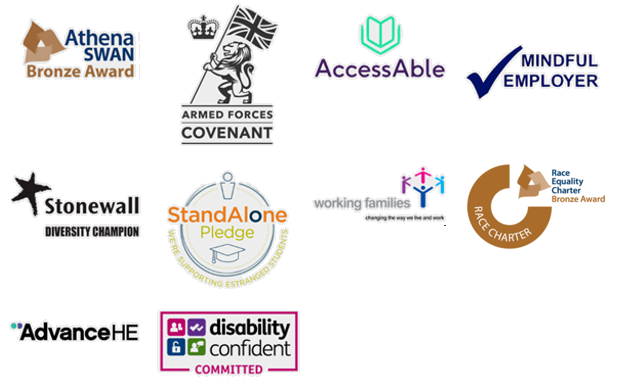 UNIVERSITY OF PORTSMOUTH – RECRUITMENT PAPERWORKJOB DESCRIPTIONPERSON SPECIFICATIONLegend  Rating of attribute: E = Essential; D = Desirable Source of evidence: AF = Application Form; S = Selection Programme (Including Interview, Test, Presentation)JOB HAZARD IDENTIFICATION FORMCompleted by Line Manager/Supervisor:Managers should use this form and the information contained in it during induction of new staff to identify any training needs or requirement for referral to Occupational Health (OH). Should any of this associated information be unavailable please contact OH (Tel: 023 9284 3187) so that appropriate advice can be given.Job Title:Quality Assurance and Academic Standards ManagerGrade:8Faculty/Centre:Department of Student and Academic AdministrationDepartment/Service:Location:Quality Assurance, Academic Standards and PartnershipsPosition Reference No:ZZ007865Cost Centre:47300Responsible to:Head of Quality Assurance, Academic Standards and PartnershipsResponsible for:Quality Assurance and Academic Standards TeamEffective date of job description:12 October 2022Purpose of Job: Under the direction of the Section Head, the post holder manages the Quality Assurance and Academic Standards team and business area, ensuring they achieve their objectives in order to support the Department’s strategy while providing an excellent customer and student experience.Key Responsibilities:1. Under the direction of the Section Head, lead and manage the Quality Assurance and Academic Standards area to deliver the following: Be responsible for the delivery of a high quality, effective and efficient customer focused quality assurance and academic standards service to all stakeholders. To engage and advise on national developments associated with higher education quality assurance activities, acting as University expert adviser to support senior colleagues. Lead on quality assurance and academic regulation policy development, review and implementation Lead on internal and external quality assessment review, and other external body reviews Provide executive-level quantitative and qualitative annual and ad-hoc management reports In collaboration with the Quality Manager, Degree Apprenticeships, support the development and implementation of Degree Apprenticeship quality assurance policies and practices, and support regulatory body inspections. Management of secretariat services 2. In consultation with the Section Head, set priorities and deadlines for the delivery of the team’s services, and to ensure these priorities and deadlines are then met. 3. Under the direction of the Section Head, responsibility for the leadership and management of the allocated team, including direct staff management, team building and developing a culture and infrastructure that facilitates a high service delivery and an exceptional applicant experience. The post holder will set objectives, oversee work and monitor progress, in order to ensure the delivery of activities to agreed deadlines and standards. They will act as an escalation point for their team, initially referring to their own experience and expertise to provide either guidance or a resolution, before escalating to the Section Head. 4. To stimulate a customer focused service culture amongst the team, while pro-actively seeking opportunities for improvement and development of the team’s services. 5. To contribute through the quarterly DSAA Management Team meeting to the effective running and operation of the DSAA’s remit within the University. 6. Under the direction of the Section Head, to ensure the participation of the team, as necessary, in DSAA wide services, such as the organisation of graduation ceremonies and registration/enrolment activities. 7. To undertake such development and attend such events as are necessary and appropriate to maintaining an informed professional knowledge of relevant professional and HE sector practices and developments, and to advise the Section Head, the Academic Registrar and Director, and other senior colleagues of such developments. 8. Under the direction of the Section Head, and in collaboration with the other DSAA Managers, assist in moving the University towards a consistently professional and robust student and academic administration service across all Faculties and Professional Services.9. Other duties as may reasonably be required by the Section Head.N.B. The above list is not exhaustive. A flexible approach to work is expected. National and International travel is expected.Working Relationships:Student & Academic Administration managers will liaise with a broad range of stakeholders, including the Academic Registrar and Director, Heads of DSAA sections, and other DSAA Managers. Within Faculties they will work with the DSAA Managers, School/Department/Centre/Institute Managers and other relevant staff. In the wider University they will work with other Professional Services Managers and they will communicate effectively with a range of other internal staff at all levels e.g. HR, Finance. They will work with representatives of external institutions, partners or regulatory bodies, on relevant initiatives and issues, and will expand and develop a strong network of contacts from other institutions and organisations as a source of learning, development and best practice.NoAttributesRatingSource1.Specific Knowledge & ExperienceExperience of developing and implementing effective quality assurance policies and processesEAF, SExperience of the UK Higher Education Sector Quality Assessment Operating Model, or subsequent national modelsEAF, SExperience of higher education regulatory body reviews and inspectionsEAF, SExperience of analysing and preparing high-quality data management reportsEAF, SExperience of Higher Education student administration cycleEAF, S Experience of leading substantive change projectsEAF, SExperience of developing and delivering staff training which involves public speakingEAF, SExperience of leading a teamEAF, SExperience of work involving meeting the expectations of commercial customersDAF, S2.Skills & AbilitiesExcellent communication skills, both oral and writtenEAF, SExcellent administration skillsEAF, SExcellent customer supportEAF, SExcellent analytical skillsEAF, SExcellent leadership and development skillsEAF, SExcellent IT skillsEAF, S3. Qualifications, Education & TrainingBachelor Degree or equivalentEAF, SMasters DegreeDAF, SFellow of Association of University AdministratorsDAF, S4.Other RequirementsCommitment to the aims and values of the UniversityEAF, SCustomer focus and a desire to deliver exceptional serviceEAF, SMotivated and pro-activeEAF, SHighly professional approach to workEAF, SEmotionally resilientEAF, SAn appreciation of the academic ethosEAF, SPlease tick box(s) if any of the below are likely to be encountered in this role.  This is in order to identify potential job related hazards and minimise associated health effects as far as possible.  Please use the Job Hazard Information document in order to do this. Please tick box(s) if any of the below are likely to be encountered in this role.  This is in order to identify potential job related hazards and minimise associated health effects as far as possible.  Please use the Job Hazard Information document in order to do this. Please tick box(s) if any of the below are likely to be encountered in this role.  This is in order to identify potential job related hazards and minimise associated health effects as far as possible.  Please use the Job Hazard Information document in order to do this. Please tick box(s) if any of the below are likely to be encountered in this role.  This is in order to identify potential job related hazards and minimise associated health effects as far as possible.  Please use the Job Hazard Information document in order to do this. 1.  International travel/Fieldwork                                          13.  Substances to which COSHH    regulations apply (including microorganisms, animal allergens, wood dust, chemicals, skin sensitizers and irritants, welding fume)                                                   2.  Manual Handling (of loads/people)                                                14.  Working at height3.  Human tissue/body fluids (e.g. Healthcare settings, First Aiders, Nursery workers, Laboratory workers)15.  Working with sewage, drains, river or canal water                                                         4.  Genetically modified Organisms                        16.  Confined spaces5.  Noise > 80 DbA                                                 17.  Vibrating tools                                             6.  Night Working     (between 2200 hrs and 0600 hrs)18.  Diving7.  Display screen equipment19.  Compressed gases8.  Repetitive tasks (e.g. pipette use, etc) 20.  Small print/colour coding9.  Ionising radiation/non-ionising radiation/lasers/UV radiation                           9.  Ionising radiation/non-ionising radiation/lasers/UV radiation                           21.  Soil/bio-aerosols10.  Asbestos and/or lead                                                         10.  Asbestos and/or lead                                                         22.  Nanomaterials                                           22.  Nanomaterials                                           11.  Driving on University business: 
mini-bus (over 9 seats), van, bus, forklift truck, drones only) 11.  Driving on University business: 
mini-bus (over 9 seats), van, bus, forklift truck, drones only) 23.  Workplace stressors (e.g. workload, relationships, job role, etc.)                                         23.  Workplace stressors (e.g. workload, relationships, job role, etc.)                                         12.  Food handling  12.  Food handling  24.  Other (please specify)     24.  Other (please specify)     Name (block capitals)Rebecca Di PancrazioDate21/04/2022Extension number5119